Please return this form to: amindfulpaws@pm.meReferral FormPLEASE PROVIDE ANY FURTHER INFORMATION THAT YOU BELIEVE WOULD BE HELPFUL FOR US TO ESTABLISH THE MOST APPROPRIATE SUPPORT FOR THE YOUNG PERSON REFERRED:DATA/INFORMATION IS KEPT IN LINE WITH OUR GDPR POLICY, A COPY OF WHICH CAN BE SENT ON REQUEST.DATE:NAME of YOUNG PERSON:     DOB:     GENDER:     ETHNICITY:     ADDRESS:     EMAIL:     CONTACT NUMBER:     AWARE of REFERRAL: YES   NOCONSENT to REFERRAL: YES   NONAME of REFERRER:     ROLE/DESIGNATION:     ORGANISATION:     EMAIL ADDRESS:     CONTACT NUMBER:     PARENT/CARER NAME:     ADDRESS:     EMAIL ADDRESS:     CONTACT NUMBER:     AWARE of REFERRAL: YES   NOCONSENT to REFERRAL: YES   NOREASON for REFERRAL:     WHAT IS THE DESIRED OUTCOME of the REFERRAL?YOUNG PERSON:     PARENT/CARER:     REFERRER:     DOES THE YOUNG PERSON HAVE AN Early Help Assessment (EHA)? YES   NOARE THEY OR THEIR FAMILY RECEIVING SUPPORT FROM THE DISTRICT EARLY HELP TEAM? YES   NOARE THEY SUBJECT TO CHILD PROTECTION or CHILD IN NEED? YES   NODO THEY HAVE AN Education Health Care Plan (EHCP)? YES   NOARE THEY OPEN TO the Child and Adolescent Mental Health Service (CAMHS)? YES   NOIS THE YOUNG PERSON CURRENTLY RECEIVING ANY OTHER SUPPORT (School nurse/counsellor/CHUMS/Centre 33 etc)?      HAVE THEY RECEIVED SUPPORT FROM ANY OF THE ABOVE SERVICES IN THE PAST (Please specify)?      PERMISSION TO LIAISE WITH PROFESSIONALS INVOLVED? YES   NO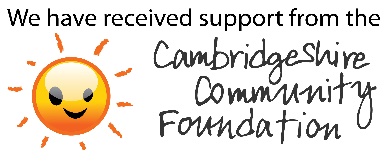 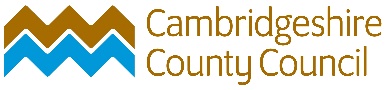 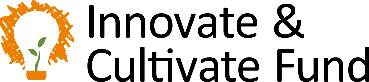 